Ecoute l’histoire de la vie de MolièrePlace les images de sa vie au bon endroit. 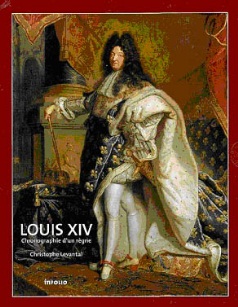 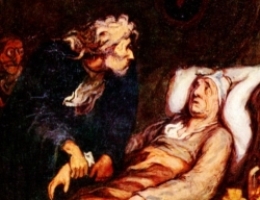 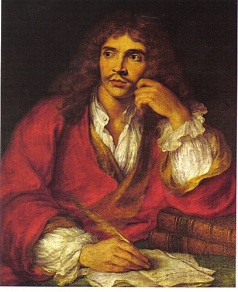 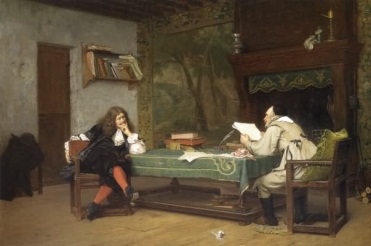 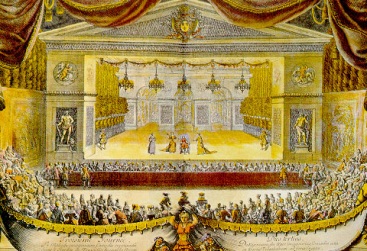 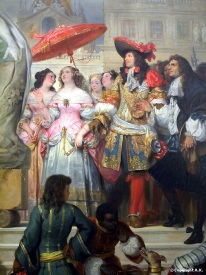 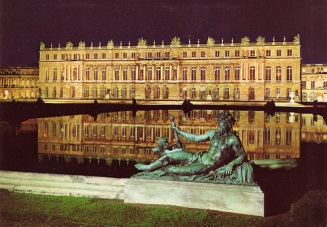 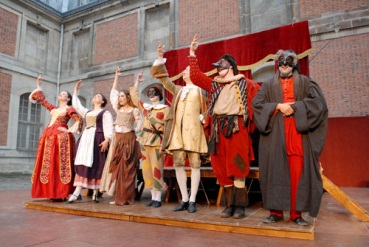 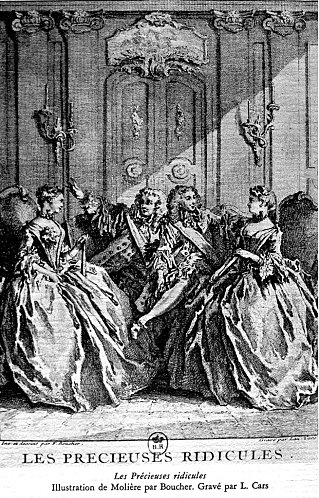 